TELEVISIONS – CHAÎNE GÉNÉRALISTETEMPS D'INTERVENTION DANS LES MAGAZINES DU 01-06-2023 AU 30-06-2023 Les partis politiques et divers sont présentés par ordre alphabétique. Seuls les partis politiques et divers ayant bénéficié de temps de parole figurent dans ce tableau.
*Ces données mensuelles sont fournies à titre informatif. L'appréciation du respect du pluralisme, qui s'effectue chaîne par chaîne, est réalisée à l'issue de chaque trimestre civil.TF1 France 2 France 3 Canal+ France 5 M6 C8 TMC TFX RMC Découverte RMC Story 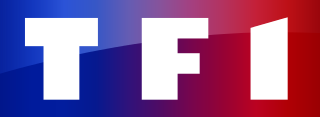 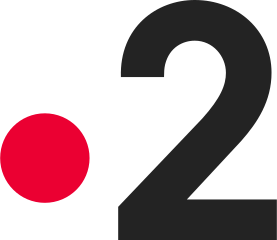 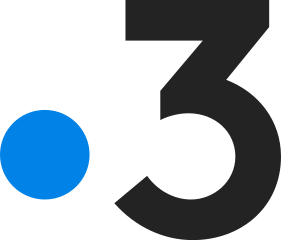 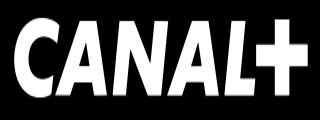 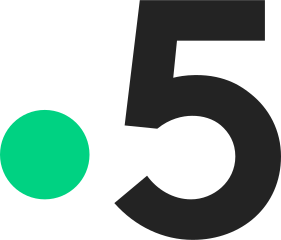 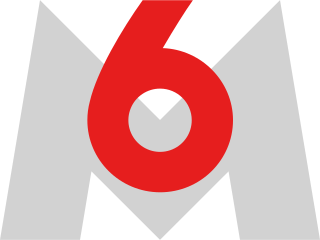 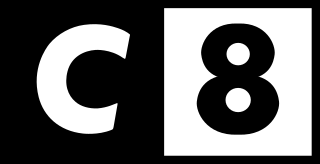 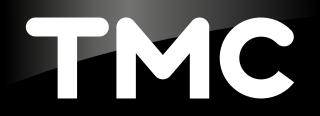 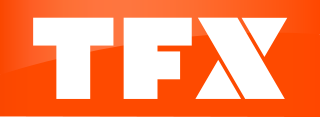 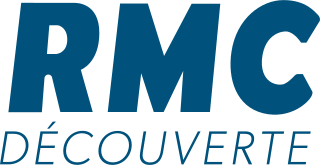 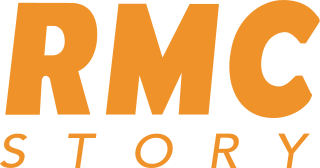 PRESIDENT DE LA REPUBLIQUE00:14:5400:02:4200:00:10-00:10:01--00:46:00--00:03:51dont Président de la République - propos qui relèvent du débat politique national00:14:5400:02:4200:00:10-00:05:21--00:46:00--00:03:51GOUVERNEMENT00:00:2600:13:1400:29:02-00:10:10-01:24:0501:26:18--00:53:30TOTAL EXÉCUTIF00:15:2000:15:5600:29:12-00:15:31-01:24:0502:12:18--00:57:21PART DE L'EXÉCUTIF*51,43%10,11%28,78%-9,04%-35,90%29,40%--25,76%Debout la France00:00:41 - - - - - - 00:03:45 - - 00:02:34 La France insoumise00:02:45 00:07:49 00:00:24 - 00:21:22 - 00:23:36 00:54:27 - 00:09:15 00:42:00 Les Patriotes00:00:38 - - - - - - 00:01:28 - - - Mouvement démocrate00:01:30 00:12:18 00:00:10 - 00:06:39 - 00:04:00 00:32:46 - - 00:00:26 Nouveau parti anticapitaliste00:00:23 - - - - - - 00:01:32 - - 00:04:29 Rassemblement national00:03:08 00:15:44 00:22:58 - 00:04:45 - 00:29:08 01:00:00 - 00:07:04 00:29:17 Reconquête00:01:04 - - - 00:00:05 - - 00:09:07 - - - Renaissance00:04:20 00:01:43 00:23:02 - 00:00:35 - 00:49:44 01:01:38 - 00:08:08 00:27:43 Divers Centre- 00:01:18 - - - - - 00:00:52 - - - Divers Droite- 00:03:13 00:00:15 - - - 00:16:26 00:03:43 - - 00:02:39 Divers Gauche- 00:02:57 - - 00:07:16 - - 00:00:47 - - - Europe Ecologie-les Verts- 00:08:06 00:00:10 - 00:14:00 - 00:10:12 00:10:22 - 00:04:28 00:04:53 Fédération progressiste- 00:01:14 - - - - - - - - - Horizons- 00:04:40 - - 00:17:18 - - 00:15:54 - - 00:00:20 Les Républicains- 00:16:08 00:23:58 - 00:50:40 - 00:00:28 00:29:36 - - 00:30:31 Parti communiste français- 00:10:22 00:00:23 - 00:00:05 - 00:04:12 00:11:28 - - - Parti socialiste- 00:27:08 00:00:27 - 00:24:44 - 00:04:22 00:08:37 - - 00:03:45 Territoires de progrès- 00:18:45 - - - - - - - - - Union des démocrates et indépendants- 00:10:16 - - 00:01:13 - 00:08:00 00:07:20 - - 00:05:43 Les Centristes- - 00:00:29 - - - - 00:01:04 - - - Génération Ecologie- - - - 00:00:07 - - - - - - Place publique- - - - 00:07:16 - - - - - - Génération.s- - - - - - - 00:00:13 - - 00:06:05 La Convention- - - - - - - 00:01:05 - - - Lutte Ouvrière- - - - - - - 00:01:30 - - - Pour La Réunion- - - - - - - 00:00:25 - - - Sans étiquette- - - - - - - - - - 00:04:51 TOTAL PARTIS POLITIQUES ET DIVERS00:14:2902:21:4101:12:16-02:36:05-02:30:0805:17:39-00:28:5502:45:16PART DES PARTIS POLITIQUES ET DIVERS*48,57%89,89%71,22%-90,96%-64,10%70,60%-100,00%74,24%